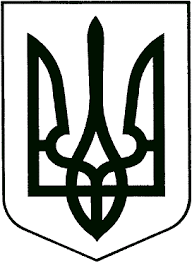 УКРАЇНАНОВОГРАД-ВОЛИНСЬКА МІСЬКА РАДАЖИТОМИРСЬКОЇ ОБЛАСТІРІШЕННЯвісімнадцята сесія                                                                   восьмого скликаннявід                                  №       Керуючись пунктом 22 статті 26 Закону України «Про місцеве самоврядування в Україні», з метою урегулювання питання погодження розміру в різниці в тарифах на комунальні послуги, які надаються комунальними підприємствами Новоград-Волинської міської ради, міська радаВИРІШИЛА:      1. Внести зміни до пункту 1 розділу 5 «Порядок розрахунків, обліку та відшкодування різниці в тарифах» Програми відшкодування різниці в тарифах на теплову енергію, її виробництво, транспортування і постачання та тарифу на послугу з постачання теплової енергії для потреб населення комунальному підприємству Новоград-Волинської міської ради «Новоград-Волинськтеплокомуненерго» на 2021-2022 роки, затвердженої рішенням міської ради від 25.11.2021 №385, виклавши його в новій редакції:      «5. Порядок розрахунків, обліку та відшкодування різниці в тарифах.      1. Комунальне підприємство Новоград-Волинської міської ради «Новоград-Волинськтеплокомуненерго» послуг готує розрахунки з різниці в тарифах за формою згідно з додатком до Програми та подає на розгляд та погодження Комісії із розгляду і погодження розміру різниці в тарифах на комунальні послуги, які надаються комунальними підприємствами Новоград-Волинської міської ради.»      2. Контроль за виконанням цього рішення покласти на постійну комісію міської ради з питань житлово-комунального господарства, екології та водних ресурсів, постійну комісію міської ради з питань бюджету територіальної громади, комунальної власності та економічного розвитку та заступника  міського голови Якубова В.О.Міський голова                                                                       Микола БОРОВЕЦЬПорівняльна таблиця до проекту рішенняНачальник управління житлово-комунального господарства та екології Новоград - Волинської міської ради                                                 Олег ГОДУН Про внесення змін до Програми відшкодування різниці в тарифах на теплову енергію, її виробництво, транспортування і постачання та тарифу на послугу з постачання теплової енергії для потреб населення комунальному підприємству Новоград-Волинської міської ради «Новоград-Волинськтеплокомуненерго» на 2021-2022 рокиДо змінПісля змін5. Порядок розрахунків, обліку та відшкодування різниці в тарифах.1. Комунальне підприємство Новоград-Волинської міської ради «Новоград-Волинськтеплокомуненерго» послуг готує розрахунки з різниці в тарифах за формою згідно з додатком до Програми та подає на розгляд та погодження виконавчого комітету Новоград-Волинської міської ради, про що приймається відповідне рішенння. 5. Порядок розрахунків, обліку та відшкодування різниці в тарифах. 1. Комунальне підприємство Новоград-Волинської міської ради «Новоград-Волинськтеплокомуненерго» послуг готує розрахунки з різниці в тарифах за формою згідно з додатком до Програми та подає на розгляд та погодження Комісії із розгляду і погодження розміру різниці в тарифах на комунальні послуги, які надаються комунальними підприємствами Новоград-Волинської міської ради.»